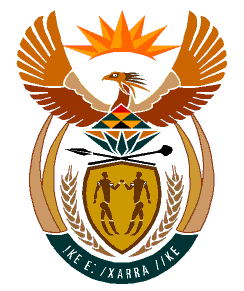 MINISTRYHUMAN SETTLEMENTS	REPUBLIC OF SOUTH AFRICA 	Private Bag X645, Pretoria, 0001. Tel: (012) 421 1309, Fax: (012) 341 8513  Private Bag X9029, Cape Town, 8000. Tel (021) 466 7603, Fax: (021) 466 3610NATIONAL ASSEMBLY QUESTION FOR WRITTEN REPLYQUESTION NUMBER:	PQ 2398 (NW2823E) DATE OF PUBLICATION: 20 JUNE 2022Ms E L Powell (DA) to ask the Minister of Human Settlements: With reference to her reply to question 835 on 22 April 2022, what was the outcome of the disciplinary process of the National Home Builders Registration Council against the Aventino Group Pty (Ltd)?REPLY: The NHBRC has finalised its investigation and concluded that it is unable to take disciplinary steps against this home builder based on the investigations conducted by the SIU and its internal resources. The NHBRC lacks jurisdiction on the matter as the Temporary Residential Units (TRUs) in question are not “homes” as defined in the Housing Consumer Protection Measures Act, 1998 (Act No. 95 of 1998).